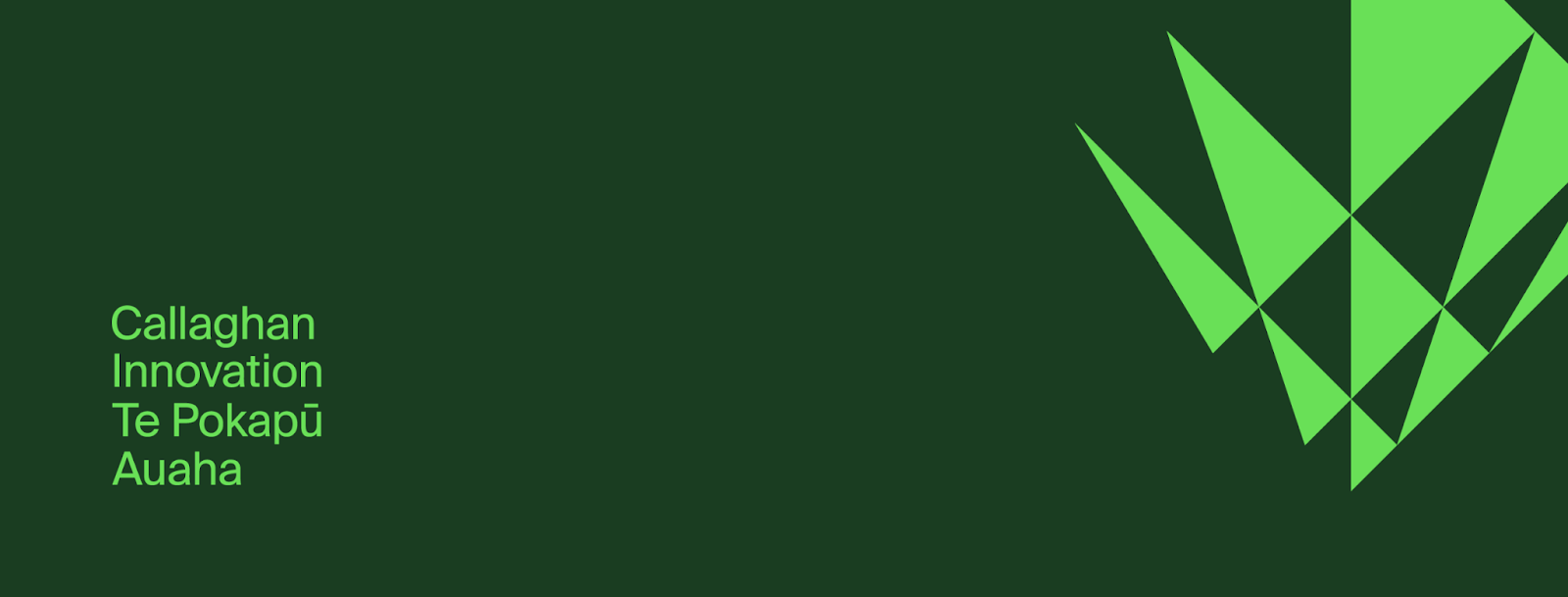 The following information is a guide to provide businesses with an indication of the total number of students you can apply for under the suite of R&D Student grants available from Callaghan Innovation. The table below outlines the maximum number of students a business may be able to receive a grant for at any one time after applying the R&D FTE:Student ratio. A key consideration is that you have the appropriate environment to provide the students with a meaningful R&D commercial experience. This includes an in-house R&D team and programme, and the ability to commit time and resources to support the students’ learning and development.¹ ‘Students’ refers to the number of students that are funded by Callaghan Innovation and include Fellowship students on historic contracts² This may be cumulative and can include both contracted and permanent employees who are doing R&D as part of their role e.g. 2x 0.5 FTE. Please do not include any other students funded by Callaghan Innovation in your FTE count.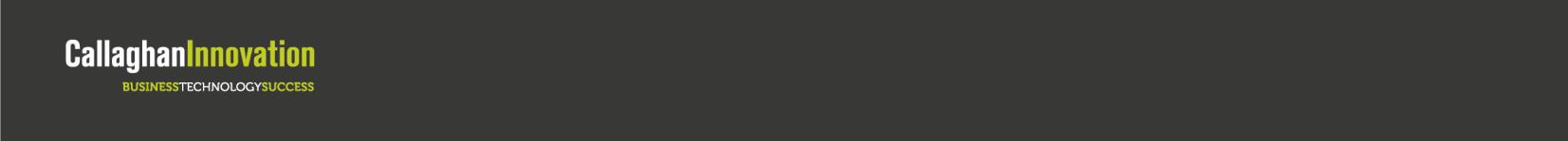 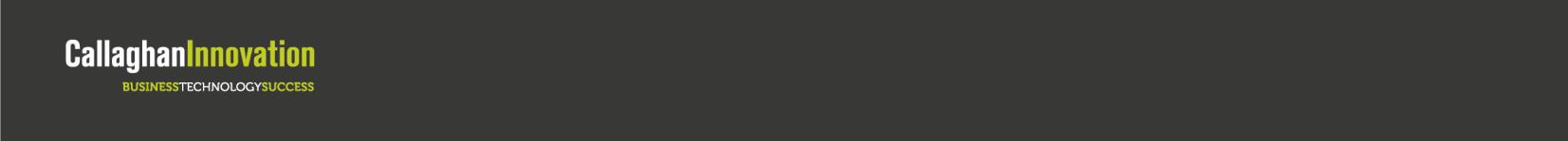 If the criteria is met, and subject to the caps outlined in the table, it is possible for a business to receive student grants for a combination of Career, Fellowship and Experience grant students at the same time. (Please note that whilst Callaghan Innovation is not currently offering R&D Fellowship grants, if a business has an historic active Fellowship grant this is taken into account when determining the total number of R&D Career and R&D Experience grant students you can apply for.)RATIO OF R& D FTE TO STUDENTSRATIO OF R& D FTE TO STUDENTSRATIO OF R& D FTE TO STUDENTSA business may receive 1 student for every 2 full time equivalents (FTE) employed in technical R&D positions, up to the maximum (caps) below.Exception:  A business with only 1 FTE employed in a technical R&D position may receive 1 student.A business may receive 1 student for every 2 full time equivalents (FTE) employed in technical R&D positions, up to the maximum (caps) below.Exception:  A business with only 1 FTE employed in a technical R&D position may receive 1 student.A business may receive 1 student for every 2 full time equivalents (FTE) employed in technical R&D positions, up to the maximum (caps) below.Exception:  A business with only 1 FTE employed in a technical R&D position may receive 1 student.CAP PER BUSINESS ON TYPES OF STUDENT GRANTsCAP PER BUSINESS ON TYPES OF STUDENT GRANTsCAP PER BUSINESS ON TYPES OF STUDENT GRANTsGrant typeMaximum number of students¹ per business at any one time (after applying the ratio)Maximum number of students¹ per business at any one time (after applying the ratio)R&D Experience Grant1010R&D Career Grant1010ELIGIBILITY BASED ON R& D FTEELIGIBILITY BASED ON R& D FTEELIGIBILITY BASED ON R& D FTEFull time equivalent (FTE) employed in R&D²Full time equivalent (FTE) employed in R&D²Maximum number of students¹ per business at any one timeUnder 1Under 101 – 31 – 314 – 54 – 526 – 76 – 738 – 98 – 9410 – 1110 – 11520201040+40+20EXAMPLESEXAMPLESScenarioEligibilityBusiness has 12 R&D FTE and currently have six R&D Experience Grant studentsThe business is eligible to have active grants for six students at any one time. The business is not able to apply for any further student grants at this time.Business has 10 R&D FTE and currently has three R&D Career Grant studentsThe business is eligible for five students at any one time.  The business is able to apply for two other students (either R&D Experience* or R&D Career)*If funding round is open